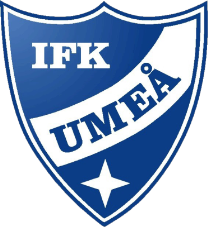 IFK Umeå Badminton bjuder in till…ÅRSMÖTE och STORMÖTE 8:e maj för alla våra medlemmar, var med och gör skillnad, det blir trevligt! Årsmöte: 13-14 med fika. Stormöte inför kommande säsong 2022/2023 14.30-18.00Plats och tid: Idrottens Hus, Kungsgatan 89Därefter middag på DROSKAN, ca 18.00-mätta & glada.Var med i planering inför den kommande säsongen 2022/2023.Vi behöver dig och din röst!Vårt syfte med denna dag är att svetsa samman oss och inspirera varandra, kompetensutveckla varandra.  Vi behöver dig och din åsikt för att göra vår stora verksamhet än vassare.Agenda StormöteVälkomna, Styrelsen presenterar sigOrdförande har ordetVärdegrundsarbetet presenteras, Simon KnutssonRedovisning Uppsalaresa – idrottsdrömmar, organisation, marknadsföring, ungdomsprojektet. Jörgen E Sjöner redovisarGrupparbete för oss alla i dom olika kommittéerna, respektive Ansvarig redovisar, samt redovisning av det vi kommit fram tillVälkomna till en viktig och givande eftermiddag, tillsammans med oss alla!Anmälan:  Sportadmin eller anslagen lista på Badmintonstadion, sista anmälan är fredagen den 29:e april! Välkomna! Styrelsen, IFK Umeå Badminton